						Limestone County 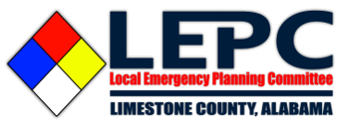 Executive CommitteeChairperson – Dion Duffey					Vice-Chairperson – Eddie GarlenSecretary – Kathy Heeren					Treasurer – Snezhana TuttleInformation Coordinator – Trent SimonThank you Ampol for the great presentation and lunch you provided at our last meeting.  I really enjoyed having your team here for the meeting.  Meeting NoticeThe next LEPC meeting will take place on August 9th, 2023 from 10:30 am to 1:00 pm at Leak City, 807 E Sanderfer Rd, Athens, AL 35611.   If you would like to provide lunch, please let me know and I will add that to the agenda for the August meeting.  If we are so fortunate as to have more than 1 offer, I can put your facility on a schedule. Minutes from May 17th, 2023.Meeting called to order at 10:10 with an introduction of attendees.  Ampol gave a presentation on their response to the BP Deepwater Horizon Incident in 2010.  Through this incident Ampol was able to develop better methods of reporting to incidents as these.  Amazon gave a presentation on needed (and possibly necessary) items that belong in a spill kit.   A motion was presented to establish a bank account & require 2 signatures on credit card usage.  Motion to approve by Kathy Heeren seconded by Toyota Mazda representative.  All in favor.  Motion carries. As a reminder – the LEPC does have Subcommittees we would like you to participate in.  Below is a list of those subcommittees and their chairperson.  If you are interested in being a member, please let one of the executive committee members know of your interest.  We do have 1 subcommittee – Public Information and Education Committee that needs a chair. The Industrial Safety Committee will be led by Eddie Garlen.  *All facilities are encouraged to participate in this committee.The Finance Committee will be led by Snezhana TuttleThe Membership Committee will be led by Kathy HeerenThe Right to Know Committee – Trent SimonThe Public Information and Education Committee - OpenThe Emergency Response and Resources Committee will be led by Rhett McNattNOTE:  Subcommittee chairs will also be part of the executive committee.  If you know of an organization that would like to become part of the LEPC, please let me know.  If you know of an organization that is attending but is not receiving email notification, please let me know so I can make sure everyone is getting all the information. A facility does not have to be a Tier 2 facility to belong to the LEPC or to be included in any type of emergency response.  Please remember to provide to your local response teams any site layouts and diagrams you can share that will allow for quick response times.  Stay tuned for coming details on Antitrust Guidelines.  Thank you, Kathy